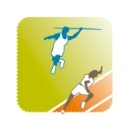 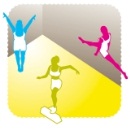 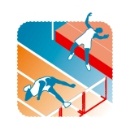 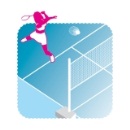 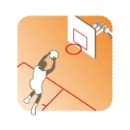 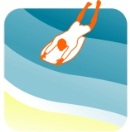 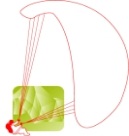 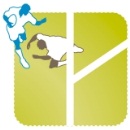 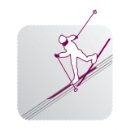 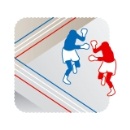 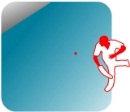 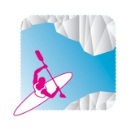 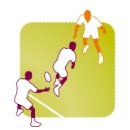 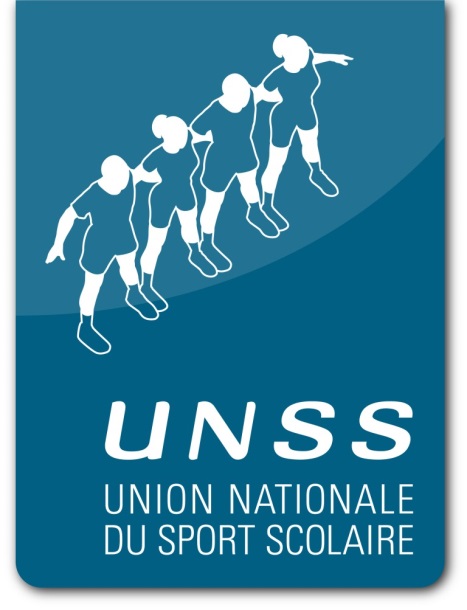 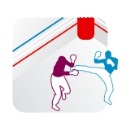 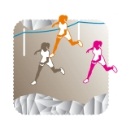 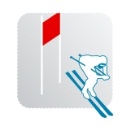 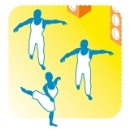 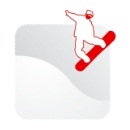 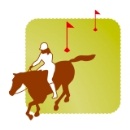 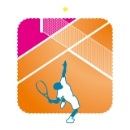 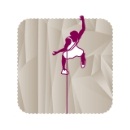 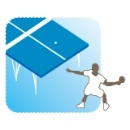 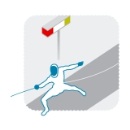 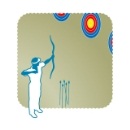 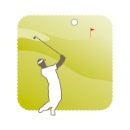 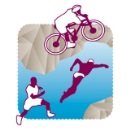 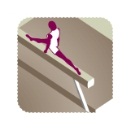 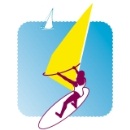 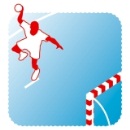 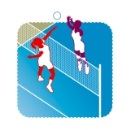 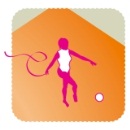 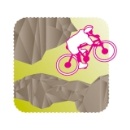 UNSS – Direction nationale13 rue Saint Lazare – 75009 Paris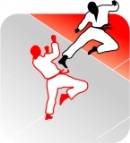 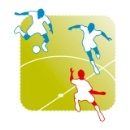 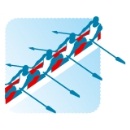 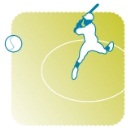 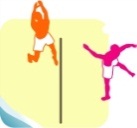 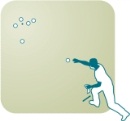 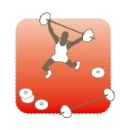 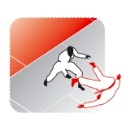 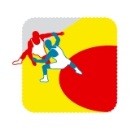 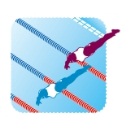 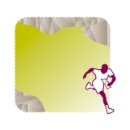 SOMMAIREGénéralitésL’Athlétisme à l’U.N.S.S.Athlétisme HivernalChampionnat par Equipes d’Etablissement et Excellence 
par challenges de spécialitésCross-CountryChampionnat par Equipes d’Etablissement et ExcellenceAthlétisme Estival :CollègesChampionnat par Equipes d’Etablissement et ExcellenceChampionnat de France des RelaisLycéesChampionnat par Equipes d’EtablissementChampionnat Excellence par challenges de spécialitésFiche HaiesAide au marquage du 200 mètres HaiesL’athlétisme à l’UNSS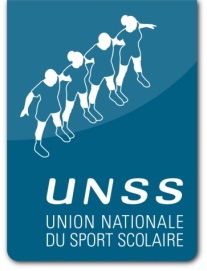          Les règles d’or de l’athlèteEn fonction de l’organisation locale, je confirme ma présence (confirmation de la composition de l'équipe et/ou engagement individuel).Je consulte l'horaire de la compétition et le plan des lieux.Je me rends au vestiaire, puis je m'échauffe.A l’heure indiquée, je me présente à la Chambre d’Appel, muni de :ma licence,mon dossard (ou ma fiche de compétition).5.	Je respecte les horaires de présentation à la chambre d’appel chambre d’appelLa chambre d’appel c’est le lieu où sont rassemblés les athlètes:par séries pour les Courses,par groupes pour les Concours.Je quitte l'aire de concours lorsque le juge m’y inviteJe quitte la piste lorsque j'ai terminé et lorsque le juge m’y invite. Et j'encourage constamment mes coéquipiers !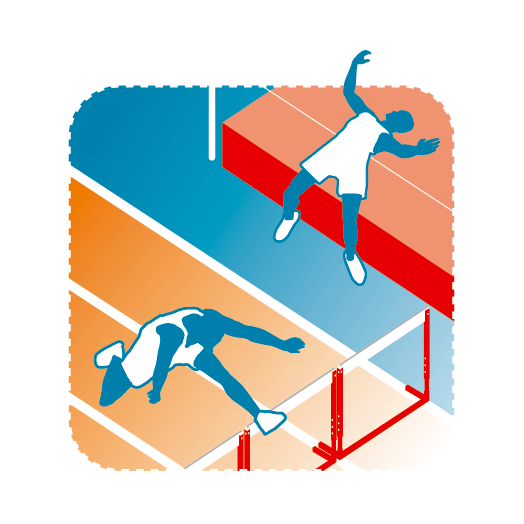 ATHLETISME HIVERNALCHALLENGES DE SPECIALITESAthlétisme HivernalA. Catégories d’Age et Composition d’EquipesChaque équipe de Challenge se compose de 5 athlètes (4 au minimum) du même établissement. (+ 1 Jeune Officiel par A.S. jusqu’au niveau académique) sans tenir compte du sexe et dans les limites d'âge indiquées ci-dessous.Les élèves doivent relever du 1er cycle pour les Collèges et du 2nd Cycle pour les Lycées.B. Participation & ClassementLe Championnat de France est ouvert à toutes les équipes d’établissement ou de sections sportives scolaires (cf fiche sport athlétisme hivernal).Au Championnat de France, une Association Sportive ne peut qualifier qu’une seule équipe par Challenge, mais peut être présente sur plusieurs challenges.Le total obtenu par l’équipe est l’addition des points réalisés par les 4 meilleurs athlètes.Chaque athlète peut participer à 2 challenges maximum, y compris aux 2 challenges courses (vitesse et haies)Il ne peut participer qu’à une seule épreuve dans le challenge Sauts (1 seul saut autorisé).Chaque athlète participe aux épreuves correspondant à sa catégorie d'âge. Les épreuves sont cotées en tenant compte des tables propres à chaque catégorie (y compris pour les séniors 1ère et 2ème  année).En cas d'égalité les équipes seront départagées à la meilleure 4ème cote, puis 3ème, 2nd etc...C. Registre des EpreuvesN.B. : La distance pour la vitesse et les haies au Championnat de France sera de 60m pour les cadets, juniors, seniors. Les qualifications lors des championnats d’académies pourront se faire sur 50m ou 60m ATTENTION : barèmes différents.  D. Organisation de la CompétitionChallenges Vitesse et HaiesAu Championnat de France :1er  Tour de Brassage	par	Catégories d'âge2e   Tour par Séries de Niveaux	par	Catégories d'âgeLes deux tours sont obligatoires. Cependant, si un athlète ne peut participer au 2e tour (blessure attestée par un membre de l’équipe médicale ou paramédicale), il doit le signaler à la fin du premier tour (jour 1) à l’organisateur dans les conditions fixées lors du CF. Dans ce cas, il ne peut plus participer à aucune autre épreuve (y compris le relais inter-académique).Challenge Haies (se référer aux catégories d’âge)Se référer à la fiche technique "Haies" page 25, concernant la hauteur et les intervalles en fonction des âges.Challenge Sauts4 essais en Longueur et en Triple-SautConcours normal en Hauteur et Perche.Les montées de barres sont précisées par le Juge-Arbitre, elles ne suivent pas obligatoirement la progression de la table. Elles seront identiques pour tous les concours d’une même catégorie au sein d’un championnat.Challenge Poids4 essais par athlète. Eventuellement 5 en fonction des conditions d’organisation.E. RèglementFAUX DEPART : Un seul faux départ est autorisé par série chaque fois que 2 tours de compétition sont prévus. Le coureur (ou les coureurs) responsable(s) des faux départs suivants sera (seront) disqualifié(s).F. ANIMATION Challenge Inter-Académique de Relais : 6 x 1 tourUne équipe de relais est composée de 6 athlètes (1 MF – 1 MG – 1 CF – 1 CG – 1 JF – 1 JG) d’une même académie à partir des qualifiés au Championnat de France dans les différents challenges. Les athlètes courent obligatoirement dans cet ordre.L’inscription sera organisée à l’accueil sur le lieu du championnat (1 fiche à remplir par académie).Athlétisme HivernalChallenge : Vitesse - Haies - Poids Etablissement : 	Responsable   : 		Challenge : SautsEtablissement : 	Responsable   : 	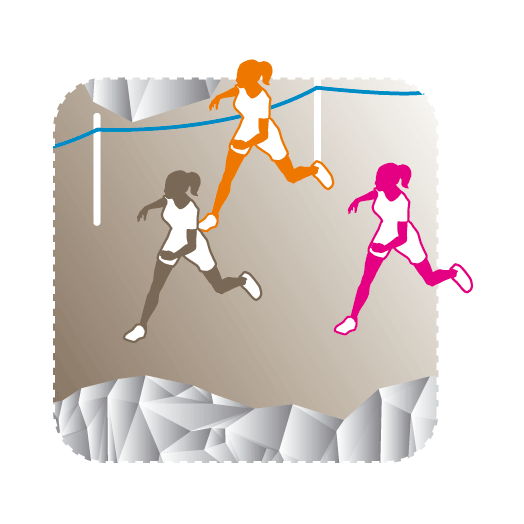 CROSS-COUNTRYCross-CountryA. Catégories d’Age et Composition d’Equipes d’etablissementB. ClassementPar Equipe d’établissementSeuls les 5 premiers concurrents comptent pour le classement de l’équipe, sauf en Juniors Filles où les 4 premières comptent.C. Distances de CoursesLes distances préconisées sont des distances pour les championnats départementaux et académiques. Elles sont à adapter aux conditions du parcours (profil, site, et conditions météo).D. RèglementEn cas d’égalité : prise en compte de la meilleure 5e place (4e pour les Juniors/Seniors Filles).Aucun surclassement n’est autorisé.E. Titres et RécompensesTitres décernés pour les Equipes d’Etablissement :1 titre de Champion de France en MF, CF, JSF, MG, CG, JSG. dans chaque catégorie et ce quelle que soit la place au classement général.Une médaille correspondant au classement récompensera les trois premières équipes dans chaque catégorie.Titres décernés pour les Equipes Excellence :1 titre de Champion de France en MF, CF, JSF, MG, CG, JSG. dans chaque catégorie et ce quelle que soit la place au classement général.Une médaille correspondant au classement récompensera les trois premières équipes dans chaque catégorie.Récompenses à l’arrivéeLes 3 premiers de chaque course pourront être récompensés localement à l’initiative de l’organisateur. 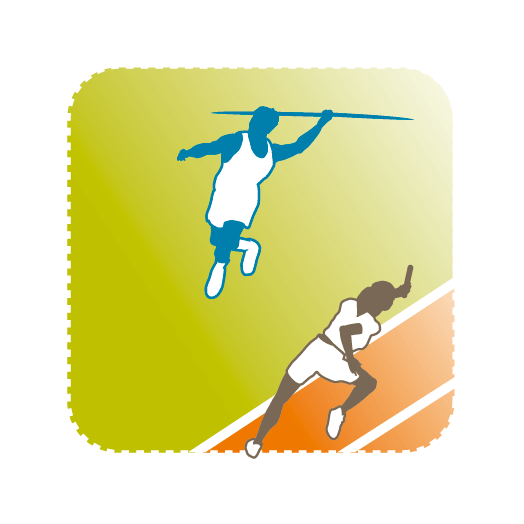 ATHLETISME ESTIVALCOLLEGEAthlétisme par EquipesChampionnat de France des RelaisATHLETISME ESTIVAL COLLEGESI. Championnat par Equipes CollègesA. Catégories d’âge et Composition d’EquipesB. Participation et ClassementChaque athlète peut participer jusqu’à 3 épreuves : 1 COURSE - 1 SAUT - 1 LANCERMais JAMAIS : 2 Courses – 2 Sauts – 2 Lancers3 athlètes maximum d’une même équipe peuvent être acceptés sur une même épreuve.Toute composition d'équipe doit être déposée avant le début de la compétition (la veille des épreuves pour la phase finale).La composition minimum d’une équipe peut donc être 4 athlètes (il manquera cependant une cote à l’équipe)Pour être classée, toute équipe devra être représentée dans chacun des 5 groupes athlétiques (Vitesse – Haies – Distances – Sauts – Lancers) + le Relais.Le classement se fait à partir du total des points obtenus par chaque athlète lors de la compétition par équipe dans la limite de 2 cotes par athlète.Le total des points sera le résultat de l’addition des cotes suivantes :1 cote par groupe + 4 meilleures cotes suivantes + le relais pour obtenir le meilleur résultat possible pour l’équipe dans la limite de la prise en compte de 2 cotes par athlète.Attention : la cote par groupe n’est plus obligatoirement la meilleure (ex : un athlète peut réaliser les 3 meilleures cotes de l’équipe mais seulement 2 seront prises en compte).Cas d’égalité : les équipes ex-aequo doivent être départagées comme suit :à la meilleure 10ème cote individuelle, puis à la meilleure 11ème et enfin à la meilleure 12ème. Si l’équipe présente seulement 9 performances, dans ce cas précis, la 10ème  performance inexistante sera assimilée à la cote 0.si les ex-aequo subsistent, le temps du relais est alors pris en considération.Pour les Equipes Minimes : Un podium récompensera les 3 premières équipes d’établissementAu Championnat de France, un podium récompensera également les équipes Excellence pour chaque catégorie, et ce quelle que soit la place au classement général.Pour les Equipes Minimes/Cadets :Application de la Table de Cotation « Minimes »Classement unique, sans distinction entre les Sections Sportives et les Equipes d’Etablissements.C. Registre des EpreuvesD. Organisation de la CompétitionCoursesChaque fois que l’organisation le permet, il pourra être donné 2 essais dans les courses, y compris le relais (exception faite du 1000 M). Dans ce cas le meilleur résultat est pris en considération.Au Championnat de France :1er tour de brassage2e	tour par séries de niveaux.Les deux tours sont obligatoires. Cependant, si un athlète ne peut participer au 2e tour (blessure attestée par le service médical ou paramédical), il doit le signaler à la fin du premier tour (jour 1) à l’organisateur dans les conditions fixées lors du CF. Dans ce cas, il ne peut plus participer à aucune autre épreuve (y compris le relais.)ConcoursLongueur – Triple-Saut – Lancers : 4 essais pour tous.Les montées de barres sont précisées par le Juge-Arbitre, elles ne suivent pas obligatoirement la progression de la table. Elles seront identiques pour tous les concours d’une même catégorie au sein d’un championnat. E. RèglementAucun Surclassement n’est Autorisé.En Courses Précisions concernant les faux départs de toutes les courses et des relais: Règlement : Un seul faux départ est autorisé par série chaque fois que deux tours de compétition sont prévus. Le coureur (les coureurs)  responsable(s) du second faux départ sera (seront) donc disqualifié(s).Une table de cotation UNSS attribue une cote de 1 à 45 points selon la performance et la catégorie. Toute performance comprise entre deux cotes sera retenue à la cote immédiatement inférieure.Seront cotés à 1 point : Un résultat nul dans un concours,Un abandon en course,Toute performance enregistrée inférieure à la cote 2,En Relais: Au championnat de France, du fait des 2 tours de compétition, la règle suivante sera appliquée :moins 5 points pour une faute de transmission (transmission hors zone), la deuxième faute de transmission entraîne la disqualification de l’équipe.un abandon ou une disqualification sera coté 1 pointest coté 0 la non-participation par absence.Au niveau départemental et académique du fait qu’il n’y a qu’un tour, la règle suivante sera appliquée:moins 5 points pour une faute de transmission (transmission hors zone).moins 10 points pour 2 fautes de transmission, 3 fautes de transmission entraînent une disqualification. un abandon ou une disqualification sera coté 1 pointest cotée 0 la non-participation par absence.II. Championnat de France des RelaisDes journées de relais UNSS peuvent être l’occasion de grands rassemblements sur ce thème.Au plan national, trois types de relais seront retenus, ils seront intégrés au Championnat par Equipes des Collèges, en parallèle au championnat EPMT :Relais 4 x 60m (un remplaçant(e) par équipe autorisé(e))Relais 4 x 1000m (un remplaçant(e) par équipe autorisé(e))Relais 8 x 200m (pas de remplaçant(e))Avec Finale Nationale :Les relais 4 x 60m et 4 x 1 000m pour les catégories Minimes Filles et GarçonsLe relais 8 x 200m pour les catégories Minimes et Benjamins Filles et Garçons. Ce relais est obligatoirement composé de : 2 Benjamines + 2 Benjamins + 2 Minimes Filles + 2 Minimes Garçons.Remarque : un athlète ne peut participer qu’à un seul type de relaisOrganisation4 x 1 000 M. « Le 1° tour sera organisé sur la base de séries hétérogènes, à partir des performances réalisées lors des qualifications »Finales par niveaux  de performances sur la base des performances réalisées lors du 1° tour.8 x 200 M.Ordre de passage imposé : BENJAMINES – BENJAMINS puis MINIMES FILLES et MINIMES GARCONS.« Le 1° tour sera organisé sur la base de séries hétérogènes, à partir des performances réalisées lors des qualifications »Finales par niveaux  de performances sur la base des performances réalisées lors du 1° tour.Départ en couloirs : rabat à la sortie du 1er virageRemarque : Pour le 4 x 1 000 M. et le 8 x 200 M., zone de transmission de 20 mètres (pas de zone d’élan).4 x 60 M. « Le 1° tour sera organisé sur la base de séries hétérogènes, à partir des performances réalisées lors des qualifications »Finales par niveaux  de performances sur la base des performances réalisées lors du 1° tour.Titres décernésLes titres de « Champion de France » seront décernés lors des finales A.Règlement Précisions concernant les faux départs de tous les relais du CF :Lors du CF de relais : Un seul faux départ est autorisé par série. Au premier tour, les équipes responsables des faux départs suivants seront disqualifiées, mais seront autorisées à courir le second tour, dans la finale la plus faible. Au championnat de France toute faute de transmission (transmission hors zone) entraînera la disqualification de l’équipe. Un athlète ne peut dans la même journée courir une épreuve de demi-fond (1000m ou relais 4x1000m) et une 2ème course supérieure ou égale à 200m (relais 8x200m et 200m haies pour l’UNSS).Les deux tours sont obligatoires. Cependant, si un athlète ne peut participer au 2e tour (blessure attestée par le service médical ou paramédical), il doit le signaler à la fin du premier tour (jour 1) à l’organisateur dans les conditions fixées lors du CF. Dans ce cas, il ne peut plus participer à aucune autre épreuve.Jeunes OfficielsIl n’y a pas de Jeune Officiel avec les équipes de relais, l’organisation fera appel strictement aux Jeunes Officiels locaux.Rayer la mention inutileRayer la mention inutileATHLETISME ESTIVALLYCEEEquipes d’établissementsExcellence par challenges de spécialités                                               Athlétisme ESTIVAL LycéesUn athlète ne pourra participer qu’à un seul des deux championnats Etablissements ou Excellence.1. CHAMPIONNAT PAR Equipes ETABLISSEMENTS LycéesCe championnat par équipes est réservé exclusivement aux équipes d’établissements. Le but est de conserver une animation athlétisme dans le plus grand nombre possible de lycées et de L.P.A. Catégories d’Age et Composition d’EquipesAttention : un athlète ne peut être engagé que dans une seule catégorie.B. Participation  et ClassementChaque équipe doit présenter au moins 1 athlète par groupe d’épreuve.Chaque athlète peut participer jusqu’à  2 épreuves individuelles : 1 Course + 1 concours + les 2 tours de relais ou 
1 saut + 1 lancer + 2 tours de relais.Mais Jamais : 2 Courses ou 2 sauts ou 2 lancers (si c’est le cas le concurrent verra ses 2 performances annulées)3 athlètes maximum d’une même équipe peuvent être acceptés sur une même épreuve.Toute composition d'équipe doit être déposée avant le début de la compétition.Pour être classée, toute équipe devra être représentée dans chacun des 5 groupes athlétiques : (Vitesse – Haies – Distances – Sauts – Lancers) + le Relais.La composition minimum d’une équipe peut être de 4 athlètes (à noter : l’équipe sera classée mais il lui manquera alors 1 cote).Le classement se fait à partir du total des points obtenus par chaque athlète lors de la compétition par équipes (les performances étant cotées sur la table FFA-UNSS 2012-2016 correspondant à la catégorie de chaque athlète). Le total des points sera le résultat de l’addition des cotes suivantes :1 cote par groupe + 4 meilleures cotes suivantes (dans la limite de 3 par groupe) + le relais pour obtenir le meilleur résultat possible pour l’équipe. La performance du relais 4 x 100 m sera cotée sur la Table de cotation Cadets-Cadettes pour les équipes en Lycées 1 Garçons et Filles et sur la table de cotation Juniors pour les équipes Open Lycées Garçons et Filles Cas d’Egalité : les équipes ex-aequo doivent être départagées comme suit :à la meilleure 10ème cote individuelle, puis à la meilleure 11ème  et enfin à la meilleure 12ème, si l’équipe présente seulement 9 performances, dans ce cas précis, la 10ème  performance inexistante sera assimilée à la cote 0,si les ex-aequo subsistent, le temps du relais est alors pris en considération,attribution de points à la table de cotation correspondant à la catégorie de l’athlète.si absence d’1 concurrent ou de l’équipe de relais  0 point.C. Registre des EpreuvesD. Organisation de la CompétitionLe championnat de France d’athlétisme estival lycée comprend le championnat par équipe « établissement » et le championnat de France par équipe « excellence ».Les athlètes entrent en compétition par leurs épreuves sans distinction de la formule dans laquelle ils sont engagés. Cependant ils auront des dossards de couleurs différentes entre Equipes d’Etablissements et l’Excellence.1 seul passage par concurrent sur les groupes courses sauf pour les courses en ligne droite. (100 m, 100 m haies et 110 m haies)Pour les relais, il y aura 2 tours (1er tour brassage et puis séries par niveau). E. RèglementApplication du règlement FFA avec les points particuliers suivants :Pour tous les concours Longueur – Triple saut - Poids - Disque - Javelot – Marteau : 4 essais, quel que soit le nombre de concurrents. Hauteur et Perche : 1ère barre établie par le Juge-Arbitre en fonction du niveau de la compétition. Les montées de barres seront précisées par le Juge-Arbitre ; elles ne suivent pas obligatoirement la progression de la table. Elles seront identiques pour tous les concours d’une même catégorie au sein d’un championnat. Faux départs : le 1er faux départ est autorisé, les faux départs suivants sont éliminatoires.Relais 4 x 100 m :Au niveau départemental et académique du fait qu’il n’y a qu’un tour, la règle suivante sera appliquée:moins 5 points pour une faute de transmission (transmission hors zone). Moins 10 points pour 2 fautes de transmission, 3 fautes de transmission entraînent une disqualification. un abandon ou une disqualification sera coté 1 pointest cotée 0 la non-participation par absence.Au championnat de France, du fait des 2 tours de compétition, la règle suivante sera appliquée :moins 5 points pour une faute de transmission (transmission hors zone) la deuxième faute de transmission entraîne la disqualification de l’équipe.un abandon ou une disqualification sera coté 1 pointest coté 0 la non-participation par absence.Rayer la mention inutile2. Championnat de France Excellence LycéesLe Championnat de France Excellence comporte :- une compétition par challenges de spécialités : Courses, Sauts, Lancers et Relais.Dès le niveau départemental et ensuite au niveau académique, la compétition est ouverte, la participation de tous est possible : sections sportives ou non, challenges de spécialités, équipes incomplètes, athlètes isolés. Lors des finales académiques, le registre d’épreuves restreint permet la réalisation d’un grand nombre de performances. Les équipes de challenges de spécialités sont classées, toutes les autres performances des athlètes présents sont classées. A. Catégories d’Age et Composition des EquipesChaque équipe de challenge se compose de 5 athlètes (4 au minimum) du même établissement (+ 1 Jeune Officiel par AS jusqu’au niveau académique) sans tenir compte du sexe et dans les limites d'âge indiquées ci-dessous.Cas de figure possible :Un athlète qui participe au CF Equipes Etablissement, ne peut pas participer au CF Excellence au sein d’un Challenge de Spécialités au niveau du championnat de France.B. Registre des EpreuvesChallenge RELAIS : 4 x 100 M. Féminin – 4 x 100 M. MasculinLes relais sont toutes catégories confondues. Au championnat de France d’athlétisme lycées, ils seront classés au temps. Le meilleur temps de la Finale A gagnera le challenge relais.Au challenge relais, toute faute entraînera la disqualification de l’équipe.C. Organisation de la CompétitionChallenges Courses1 seul passage par concurrent sur les groupes course sauf pour les courses en ligne droite. (100 m, 100 m haies et 110 m haies). Pour ces courses il y aura 2 tours (1er tour brassage et puis courses par niveau de performance pour le 2ème  tour).Challenge Concours4 essais pour tous les concurrents, seule sera prise en compte la meilleure performance.(L’athlète peut choisir 2 épreuves au sein d’un même challenge)Hauteur et Perche : 1ère barre établie par le Juge-Arbitre en fonction du niveau de la compétition. Les montées de barres seront précisées par le Juge-Arbitre ; elles ne suivent pas obligatoirement la progression de la table. Elles seront identiques pour tous les concours d’une même catégorie au sein d’un championnat.Challenge Relais2 tours : 1er tour brassage - 2e tour Finales.D. RèglementPour les Minimes : limitation d’épreuves au 100 mètres, à tous les sauts et à tous les lancers (avec engins de leur catégorie).Chaque catégorie a sa propre table de cotation sur 45 pointsFaux départs : le 1er faux départ est autorisé, les faux départs suivants sont éliminatoires.En cas d'égalité les équipes de challenges seront départagées à la meilleure 4ème cote, puis 3ème, 2ème  etc...L’athlète sur une épreuve ou l’équipe en relais marque un point si :1 performance nulle en concours,1 disqualification par le Jury,1 abandon en course.Challenges Excellence LycéesFiche de Composition d’EquipeAcadémie : 	Lycée : 	(1) Rayer le challenge inutile.* Meilleure cote de chaque athlète dans 1 seule épreuveFICHE HAIES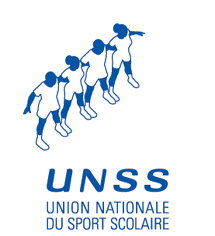 Hauteur des HaiesHaies Hautes – En SalleSi la piste est bleue, la couleur rouge peut être utilisée.Haies Hautes - EstivalHaies BassesAide au Marquage de l’Emplacement des haies du 200 m. HaiesGarder l’emplacement des Haies du 110m Haies dans la ligne droite :2. Place de la 5e Haie  105,42 m de l’ArrivéeEntrée de Zone du 4 x 100m – 110m de l’Arrivée 4m 58 après l’entrée de zone du 4 x 100m3. Place de la 4e Haie  123,70 m de l’Arrivée 3m 70 avant le départ du 120m4. Place de la 3e Haie  141,98 m de l’ArrivéeRepère 7e Haie du 400 M. Haies 3m 02 après l’emplacement de la 7e Haie du 400m Haies5. Place de la 2e Haie  160,26 m de l’ArrivéeRepère Entrée de Zone du 4 x 80m – 170m de l’Arrivée 9m 74 après l’entrée de zone6. Place de la 1ère Haie  178,54 m de l’ArrivéeRepère à 1m 46 après la 6e haie du 400m HaiesEquipesCatégoriesFinalitéCOLLEGESBenjaminsRégionale (sur décision de la CMR)COLLEGESMinimes - Cadet(te)sNationaleLYCEESMinimes - Cadet(te)sJuniors- SeniorsNationaleBFBGMFMGCFCGJF/SFJG/SGChallengeVitesse50 M.50 M.50 M.50 M.60 M.60 M.60 M.60 M.ChallengeHaies50m Haies(5 haies)Ht : 65 cm50m Haies(5 haies)Ht : 65 cm50m Haies(4 haies)Ht : 76 cm50m Haies(4 haies)Ht : 84 cm60m Haies(5 haies)Ht : 76 cm60m Haies(5 haies)Ht : 91 cm60m Haies(5 haies)Ht : 84 cm60m Haies(5 haies)Ht : 0,99 m JGHt : 1,06 m SGChallengeSautsHauteurLongueurPercheT. BondHauteurLongueurPercheT. BondHauteurLongueurPercheTriple-SautHauteurLongueurPercheTriple-SautHauteurLongueurPercheTriple-SautHauteurLongueurPercheTriple-SautHauteurLongueurPercheTriple-SautHauteurLongueurPercheTriple-SautPoidsPoids2 kgPoids3 kgPoids3 kgPoids4 kgPoids3 kgPoids5 kgPoids4 kgPoids6 kg / 7kg260CATEGORIE CollègesCATEGORIE LycéesNoms – PrénomsNoms – PrénomsCatégoriesPerformancesRéaliséesPointsTotal Rayer les mentions inutiles.ClassementCATEGORIE CollègesCATEGORIE LycéesNoms – PrénomsNoms – PrénomsCatégoriesEpreuvesPerformancesRéaliséesPointsTotal Rayer la mention inutile.ClassementCatégoriesCompositions d’EquipesFinalitésBenjamines – Benjamins6 athlètes maximumRégionaleMinimes Filles – Minimes Garçons6 athlètes maximumNationaleCadettes – Cadets6 athlètes maximumNationaleJuniors/Seniors Garçons6 athlètes maximumNationaleJuniors/Seniors Filles5 athlètes maximumNationaleBenjamines Fillesenviron 2000 M.Benjamins garçonsEnviron 2500 M.  Minimes Fillesenviron 2500 M.Minimes Garçonsenviron 3000 M.Cadettesenviron 3000 M.Cadetsenviron 4000 M.Juniors/Seniors Fillesenviron 3500 M.Juniors/Seniors Garçonsenviron 5000 M.CATEGORIESCOMPOSITIONS EQUIPESFINALITESBenjamines – Benjamins6 Athlètes maximum + 1 Jeune Officiel*RégionaleMinimes Filles – Minimes Garçons6 Athlètes maximum NationaleMinimes/Cadets Filles – Garçons 6 Athlètes maximum NationaleBenjaminesBenjaminsMinimes FillesMinimes et CadettesMinimes GarçonsMinimes et CadetsGr. 150 M. 100 M.50 M. - 100 M.50 M. - 100 M.50 M. - 100 M.Gr. 250 M. Haies (65)200 M. Haies (65)50 M. Haies (65)200 M. Haies (65)50 - 80 M. Haies (76)200 M. Haies (76)80 - 100 M. Haies (84)200 M. Haies (76)Gr. 31.000 M.1.000 M.1.000 M.1.000 M.Gr. 4Hauteur –LongueurPerche – Triple-BondHauteur - LongueurPerche – Triple-BondHauteur - LongueurPerche - Triple-Saut Hauteur - LongueurPerche - Triple-Saut Gr. 5Poids 2 kg - Disque 600 gJavelot 400 g - Marteau 2 kgPoids 3 kg - Disque 1 kgJavelot 500 g - Marteau 3 kgPoids 3 kg - Disque 800 gJav. 500 g - Marteau 3 kgPoids 4 kg - Disq 1,250 kgJav. 600 g - Marteau 4 kgRelais4 x 60 M.4 x 60 M.4 x 60 M.4 x 60 M.Finalité RégionaleBENJAMIN(E)SEQUIPE :EQUIPE :EQUIPE :EQUIPE :EQUIPE :EQUIPE :EQUIPE :EQUIPE :EQUIPE :EQUIPE :EQUIPE :EQUIPE :EQUIPE :EQUIPE :RESPONSABLE :RESPONSABLE :RESPONSABLE :RESPONSABLE :RESPONSABLE :RESPONSABLE :Finalité RégionaleBENJAMIN(E)SEQUIPE :EQUIPE :EQUIPE :EQUIPE :EQUIPE :EQUIPE :EQUIPE :EQUIPE :EQUIPE :EQUIPE :EQUIPE :EQUIPE :EQUIPE :EQUIPE :........................................................................................................................................................................................................................................................................................................................................................JEUNES FILLES/JEUNES GENS (1)JEUNES FILLES/JEUNES GENS (1)JEUNES FILLES/JEUNES GENS (1)EQUIPE :EQUIPE :EQUIPE :EQUIPE :EQUIPE :EQUIPE :EQUIPE :EQUIPE :EQUIPE :EQUIPE :EQUIPE :EQUIPE :EQUIPE :EQUIPE :........................................................................................................................................................................................................................................................................................................................................................JEUNES FILLES/JEUNES GENS (1)JEUNES FILLES/JEUNES GENS (1)JEUNES FILLES/JEUNES GENS (1)EQUIPE :EQUIPE :EQUIPE :EQUIPE :EQUIPE :EQUIPE :EQUIPE :EQUIPE :EQUIPE :EQUIPE :EQUIPE :EQUIPE :EQUIPE :EQUIPE :................................................................................................................................................................................................................................................................................................................................................................................................................................................................................................................................................................................................................................................................................................................NOMSNOMSGROUPE 1 : VITESSEGROUPE 1 : VITESSEGROUPE 1 : VITESSEGROUPE 1 : VITESSEGROUPE 1 : VITESSEGROUPE 1 : VITESSEGROUPE 2 : HAIESGROUPE 2 : HAIESGROUPE 2 : HAIESGROUPE 2 : HAIESGROUPE 2 : HAIESGROUPE 2 : HAIESGROUPE 3DISTANCEGROUPE 3DISTANCEGROUPE 3DISTANCEGROUPE 3DISTANCEGROUPE 4 :SAUTSGROUPE 4 :SAUTSGROUPE 4 :SAUTSGROUPE 4 :SAUTSGROUPE 4 :SAUTSGROUPE 4 :SAUTSGROUPE 4 :SAUTSGROUPE 5 : LANCERSGROUPE 5 : LANCERSGROUPE 5 : LANCERSGROUPE 5 : LANCERSGROUPE 5 : LANCERSGROUPE 5 : LANCERSGROUPE 5 : LANCERSGROUPE 5 : LANCERSGROUPE 5 : LANCERSPrénomsPrénomsGROUPE 1 : VITESSEGROUPE 1 : VITESSEGROUPE 1 : VITESSEGROUPE 1 : VITESSEGROUPE 1 : VITESSEGROUPE 1 : VITESSEGROUPE 2 : HAIESGROUPE 2 : HAIESGROUPE 2 : HAIESGROUPE 2 : HAIESGROUPE 2 : HAIESGROUPE 2 : HAIESGROUPE 3DISTANCEGROUPE 3DISTANCEGROUPE 3DISTANCEGROUPE 3DISTANCEGROUPE 4 :SAUTSGROUPE 4 :SAUTSGROUPE 4 :SAUTSGROUPE 4 :SAUTSGROUPE 4 :SAUTSGROUPE 4 :SAUTSGROUPE 4 :SAUTSPDS DISQ.JAV.JAV.JAV.JAV.JAV.MART.MART.JF (1)JF (1)GROUPE 1 : VITESSEGROUPE 1 : VITESSEGROUPE 1 : VITESSEGROUPE 1 : VITESSEGROUPE 1 : VITESSEGROUPE 1 : VITESSEGROUPE 2 : HAIESGROUPE 2 : HAIESGROUPE 2 : HAIESGROUPE 2 : HAIESGROUPE 2 : HAIESGROUPE 2 : HAIESGROUPE 3DISTANCEGROUPE 3DISTANCEGROUPE 3DISTANCEGROUPE 3DISTANCEGROUPE 4 :SAUTSGROUPE 4 :SAUTSGROUPE 4 :SAUTSGROUPE 4 :SAUTSGROUPE 4 :SAUTSGROUPE 4 :SAUTSGROUPE 4 :SAUTSPDS DISQ.JAV.JAV.JAV.JAV.JAV.MART.MART.NOMSNOMS50 M.50 M.50 M.100 M.100 M.100 M.50 H.50 H.50 H.200 H.200 H.200 H.1.000 M.1.000 M.1.000 M.1.000 M.HAUTLONGLONGPERCPERCT.B.T.B.2 kg600 g400 g400 g400 g400 g400 g2 kg2 kgPrénomsPrénoms50 M.50 M.50 M.100 M.100 M.100 M.50 H.50 H.50 H.200 H.200 H.200 H.1.000 M.1.000 M.1.000 M.1.000 M.HAUTLONGLONGPERCPERCT.B.T.B.PDSDISQ.JAV.JAV.JAV.JAV.JAV.MART.MART.JG (1)JG (1)50 M.50 M.50 M.100 M.100 M.100 M.50 H.50 H.50 H.200 H.200 H.200 H.1.000 M.1.000 M.1.000 M.1.000 M.HAUTLONGLONGPERCPERCT.B.T.B.3 kg1 kg500 g500 g500 g500 g500 g3 kg3 kg1.1.2.2.3.3.4.4.5.5.6.6. 1 Cote par Groupe + 4 meilleures cotes suivantes + Relais 1 Cote par Groupe + 4 meilleures cotes suivantes + Relais 1 Cote par Groupe + 4 meilleures cotes suivantes + Relais 1 Cote par Groupe + 4 meilleures cotes suivantes + Relais 1 Cote par Groupe + 4 meilleures cotes suivantes + Relais 1 Cote par Groupe + 4 meilleures cotes suivantes + Relais 1 Cote par Groupe + 4 meilleures cotes suivantes + Relais 1 Cote par Groupe + 4 meilleures cotes suivantes + Relais 1 Cote par Groupe + 4 meilleures cotes suivantes + Relais 1 Cote par Groupe + 4 meilleures cotes suivantes + Relais 1 Cote par Groupe + 4 meilleures cotes suivantes + Relais 1 Cote par Groupe + 4 meilleures cotes suivantes + Relais 1 Cote par Groupe + 4 meilleures cotes suivantes + Relais 1 Cote par Groupe + 4 meilleures cotes suivantes + Relais 1 Cote par Groupe + 4 meilleures cotes suivantes + Relais 1 Cote par Groupe + 4 meilleures cotes suivantes + Relais 1 Cote par Groupe + 4 meilleures cotes suivantes + Relais 1 Cote par Groupe + 4 meilleures cotes suivantes + Relais 1 Cote par Groupe + 4 meilleures cotes suivantes + Relais 1 Cote par Groupe + 4 meilleures cotes suivantes + Relais 1 Cote par Groupe + 4 meilleures cotes suivantes + Relais 1 Cote par Groupe + 4 meilleures cotes suivantes + Relais 1 Cote par Groupe + 4 meilleures cotes suivantes + Relais 1 Cote par Groupe + 4 meilleures cotes suivantes + Relais 1 Cote par Groupe + 4 meilleures cotes suivantes + Relais 1 Cote par Groupe + 4 meilleures cotes suivantes + Relais 1 Cote par Groupe + 4 meilleures cotes suivantes + Relais 1 Cote par Groupe + 4 meilleures cotes suivantes + Relais 1 Cote par Groupe + 4 meilleures cotes suivantes + Relais 1 Cote par Groupe + 4 meilleures cotes suivantes + Relais 1 Cote par Groupe + 4 meilleures cotes suivantes + Relais 1 Cote par Groupe + 4 meilleures cotes suivantes + RelaisRELAIS : 4 x 60 MRELAIS : 4 x 60 MG1+G1+G2+G2+G3+G3+G3+G4+G4+G4+G4+G5+G5+C1+C1+C2+C2+C3+C3+C4+RelaisRelaisRelaisTOTALTOTALTOTALPlacePlacePlacePlacePlaceEquipe : .....+.....+ .....+ .....    Equipe : .....+.....+ .....+ .....    Temps: ...............Temps: ...............Cote:Cote:MINIIMES - MINIMES/CADETSMINIIMES - MINIMES/CADETSMINIIMES - MINIMES/CADETSEQUIPE :EQUIPE :EQUIPE :EQUIPE :EQUIPE :EQUIPE :EQUIPE :EQUIPE :EQUIPE :EQUIPE :EQUIPE :EQUIPE :EQUIPE :EQUIPE :EQUIPE :EQUIPE :RESPONSABLE :………………………………RESPONSABLE :………………………………RESPONSABLE :………………………………RESPONSABLE :………………………………RESPONSABLE :………………………………RESPONSABLE :………………………………RESPONSABLE :………………………………RESPONSABLE :………………………………RESPONSABLE :………………………………JEUNES FILLES/JEUNES GENS (1)JEUNES FILLES/JEUNES GENS (1)JEUNES FILLES/JEUNES GENS (1)JEUNES FILLES/JEUNES GENS (1)JEUNES FILLES/JEUNES GENS (1)JEUNES FILLES/JEUNES GENS (1)..................................…….....................................…….....................................…….....................................…….....................................…….....................................…….....................................…….....................................…….....................................……...NOMSGROUPE 1VITESSEGROUPE 1VITESSEGROUPE 1VITESSEGROUPE 1VITESSEGROUPE 1VITESSEGROUPE 1VITESSEGROUPE 2 HAIESGROUPE 2 HAIESGROUPE 2 HAIESGROUPE 2 HAIESGROUPE 2 HAIESGROUPE 2 HAIESGROUPE 2 HAIESGROUPE 2 HAIESGROUPE 2 HAIESGROUPE 3DISTANCEGROUPE 3DISTANCEGROUPE 3DISTANCEGROUPE 4SAUTSGROUPE 4SAUTSGROUPE 4SAUTSGROUPE 4SAUTSGROUPE 4SAUTSGROUPE 4SAUTSGROUPE 4SAUTSGROUPE 4SAUTSGROUPE 4SAUTSGROUPE 4SAUTSGROUPE 4SAUTSGROUPE 5 : LANCERSGROUPE 5 : LANCERSGROUPE 5 : LANCERSGROUPE 5 : LANCERSGROUPE 5 : LANCERSGROUPE 5 : LANCERSGROUPE 5 : LANCERSGROUPE 5 : LANCERSGROUPE 5 : LANCERSPrénomsGROUPE 1VITESSEGROUPE 1VITESSEGROUPE 1VITESSEGROUPE 1VITESSEGROUPE 1VITESSEGROUPE 1VITESSEGROUPE 2 HAIESGROUPE 2 HAIESGROUPE 2 HAIESGROUPE 2 HAIESGROUPE 2 HAIESGROUPE 2 HAIESGROUPE 2 HAIESGROUPE 2 HAIESGROUPE 2 HAIESGROUPE 3DISTANCEGROUPE 3DISTANCEGROUPE 3DISTANCEGROUPE 4SAUTSGROUPE 4SAUTSGROUPE 4SAUTSGROUPE 4SAUTSGROUPE 4SAUTSGROUPE 4SAUTSGROUPE 4SAUTSGROUPE 4SAUTSGROUPE 4SAUTSGROUPE 4SAUTSGROUPE 4SAUTSPDSPDSPDSDISQ.DISQ.JAV.JAV.MART.MART.JF (1)GROUPE 1VITESSEGROUPE 1VITESSEGROUPE 1VITESSEGROUPE 1VITESSEGROUPE 1VITESSEGROUPE 1VITESSEGROUPE 2 HAIESGROUPE 2 HAIESGROUPE 2 HAIESGROUPE 2 HAIESGROUPE 2 HAIESGROUPE 2 HAIESGROUPE 2 HAIESGROUPE 2 HAIESGROUPE 2 HAIESGROUPE 3DISTANCEGROUPE 3DISTANCEGROUPE 3DISTANCEGROUPE 4SAUTSGROUPE 4SAUTSGROUPE 4SAUTSGROUPE 4SAUTSGROUPE 4SAUTSGROUPE 4SAUTSGROUPE 4SAUTSGROUPE 4SAUTSGROUPE 4SAUTSGROUPE 4SAUTSGROUPE 4SAUTSPDSPDSPDSDISQ.DISQ.JAV.JAV.MART.MART.NOMS50 M.100 M100 M100 M100 M100 M50 H80 H50 H80 H50 H80 H50 H80 H80 H100 H80 H100 H200 H.200 H.200 H.1 000 M.1 000 M.1 000 M.HAUTHAUTLONGLONGT.S.T.S.T.S.T.S.T.S.PERCPERC3 kg3 kg3 kg800 g800 g500 g500 g3 kg3 kgPrénoms50 M.100 M100 M100 M100 M100 M50 H80 H50 H80 H50 H80 H50 H80 H80 H100 H80 H100 H200 H.200 H.200 H.1 000 M.1 000 M.1 000 M.HAUTHAUTLONGLONGT.S.T.S.T.S.T.S.T.S.PERCPERCPDSPDSPDSDISQ.DISQ.JAV.JAV.MART.MART.JG (1)50 M.100 M100 M100 M100 M100 M50 H80 H50 H80 H50 H80 H50 H80 H80 H100 H80 H100 H200 H.200 H.200 H.1 000 M.1 000 M.1 000 M.HAUTHAUTLONGLONGT.S.T.S.T.S.T.S.T.S.PERCPERC4 kg4 kg4 kg1,250 kg1,250 kg600 g600 g4 kg4 kg1.2.3.4.5.6. 1 Cote par Groupe + 4 meilleures cotes suivantes + Relais 1 Cote par Groupe + 4 meilleures cotes suivantes + Relais 1 Cote par Groupe + 4 meilleures cotes suivantes + Relais 1 Cote par Groupe + 4 meilleures cotes suivantes + Relais 1 Cote par Groupe + 4 meilleures cotes suivantes + Relais 1 Cote par Groupe + 4 meilleures cotes suivantes + Relais 1 Cote par Groupe + 4 meilleures cotes suivantes + Relais 1 Cote par Groupe + 4 meilleures cotes suivantes + Relais 1 Cote par Groupe + 4 meilleures cotes suivantes + Relais 1 Cote par Groupe + 4 meilleures cotes suivantes + Relais 1 Cote par Groupe + 4 meilleures cotes suivantes + Relais 1 Cote par Groupe + 4 meilleures cotes suivantes + Relais 1 Cote par Groupe + 4 meilleures cotes suivantes + Relais 1 Cote par Groupe + 4 meilleures cotes suivantes + Relais 1 Cote par Groupe + 4 meilleures cotes suivantes + Relais 1 Cote par Groupe + 4 meilleures cotes suivantes + Relais 1 Cote par Groupe + 4 meilleures cotes suivantes + Relais 1 Cote par Groupe + 4 meilleures cotes suivantes + Relais 1 Cote par Groupe + 4 meilleures cotes suivantes + Relais 1 Cote par Groupe + 4 meilleures cotes suivantes + Relais 1 Cote par Groupe + 4 meilleures cotes suivantes + Relais 1 Cote par Groupe + 4 meilleures cotes suivantes + Relais 1 Cote par Groupe + 4 meilleures cotes suivantes + Relais 1 Cote par Groupe + 4 meilleures cotes suivantes + Relais 1 Cote par Groupe + 4 meilleures cotes suivantes + Relais 1 Cote par Groupe + 4 meilleures cotes suivantes + Relais 1 Cote par Groupe + 4 meilleures cotes suivantes + Relais 1 Cote par Groupe + 4 meilleures cotes suivantes + Relais 1 Cote par Groupe + 4 meilleures cotes suivantes + Relais 1 Cote par Groupe + 4 meilleures cotes suivantes + Relais 1 Cote par Groupe + 4 meilleures cotes suivantes + Relais 1 Cote par Groupe + 4 meilleures cotes suivantes + Relais 1 Cote par Groupe + 4 meilleures cotes suivantes + Relais 1 Cote par Groupe + 4 meilleures cotes suivantes + Relais 1 Cote par Groupe + 4 meilleures cotes suivantes + Relais 1 Cote par Groupe + 4 meilleures cotes suivantes + Relais 1 Cote par Groupe + 4 meilleures cotes suivantes + Relais 1 Cote par Groupe + 4 meilleures cotes suivantes + RelaisRELAIS : 4 x 60 MG1+G1+G1+G1+G2+G2+G2+G3+G3+G4+G4+G5+G5+G5+C1+C1+C1+C2+C2+C3+C3+C4+C4+C4+C4+RelaisRelaisRelaisRelaisRelaisTOTALTOTALTOTALPlacePlacePlaceEquipe: .....+..…+ …..+ ....Temps: ………........Cote:formuleComposition des EquipesLYCEE 1 Garçons : Minimes - Cadets 6 Athlètes maximum LYCEE 1 Filles : Minimes - Cadettes 6 Athlètes maximum Open LYCEE Garçons : Toutes catégories acceptées*6 Athlètes maximum Open LYCEE Filles : Toutes catégories acceptées*6 Athlètes maximum Minimes FMinimes GCadettesCadetsJuniors FJuniors GSeniors FSeniors GGroupe 1100 M.100 M.100 M.100 M.100 M.100 M.100 M.100 M.Groupe 1200 M.200 M.200 M.200 M.200 M.200 M.Groupe 1400 M.400 M.400 M.400 M.400 M.400 M.Groupe 2100 Haies (0.76)110 Haies (0.91)100 Haies (0.84)110 Haies (0,99)100 Haies (0.84)110 Haies (1.06)Groupe 2400 Haies (0.76)400 Haies (0.84)400 Haies (0.76)400 Haies (0.91)400 Haies (0.76)400 Haies (0.91)Groupe 3800 M.800 M.800 M.800 M.800 M.800 M.Groupe 31.500 M.1.500 M.1.500 M.1.500 M.1.500 M.1.500 M.Groupe 4HauteurHauteurHauteurHauteurHauteurHauteurHauteurHauteurGroupe 4LongueurLongueurLongueurLongueurLongueurLongueurLongueurLongueurGroupe 4PerchePerchePerchePerchePerchePerchePerchePercheGroupe 4Triple-SautTriple-SautTriple-SautTriple-SautTriple-SautTriple-SautTriple-SautTriple-SautGroupe 5Poids 3 kgPoids 4 kgPoids 3 kgPoids 5kgPoids 4 kgPoids 6kgPoids 4 kgPoids 7kg260Groupe 5Disque 0,8 kgDisque 1,25 kgDisque 1kgDisque 1,5 kgDisque 1 kgDisq. 1,750 kgDisque 1 kgDisque 2 kgGroupe 5Javelot 0,5 kgJavelot 0,6 kgJavelot 0,5kgJavelot 0,7 kgJavelot 0,6 kgJavelot 0,8 kgJavelot 0,6 kgJavelot 0,8 kgGroupe 5Marteau 3 kgMarteau 4 kgMarteau 3 kgMarteau 5 kgMarteau 4 kgMarteau 6 kgMarteau 4 kgMarteau 7kg260Relais4 x 100 M.4 x 100 M.4 x 100 M.4 x 100 M.4 x 100 M.4 x 100 M.4 x 100 M.4 x 100 M.L1G - L1F – Open Lycée G – Open Lycée FL1G - L1F – Open Lycée G – Open Lycée FL1G - L1F – Open Lycée G – Open Lycée FL1G - L1F – Open Lycée G – Open Lycée FEQUIPE :EQUIPE :EQUIPE :EQUIPE :EQUIPE :EQUIPE :EQUIPE :EQUIPE :EQUIPE :EQUIPE :EQUIPE :EQUIPE :EQUIPE :EQUIPE :EQUIPE :EQUIPE :EQUIPE :EQUIPE :EQUIPE :EQUIPE :RESPONSABLE :………………………………RESPONSABLE :………………………………RESPONSABLE :………………………………RESPONSABLE :………………………………RESPONSABLE :………………………………RESPONSABLE :………………………………RESPONSABLE :………………………………RESPONSABLE :………………………………RESPONSABLE :………………………………RESPONSABLE :………………………………..................................…….....................................…….....................................…….....................................…….....................................…….....................................…….....................................…….....................................…….....................................…….....................................……...NOMSNOMSGROUPE 1VITESSEGROUPE 1VITESSEGROUPE 1VITESSEGROUPE 1VITESSEGROUPE 1VITESSEGROUPE 1VITESSEGROUPE 1VITESSEGROUPE 1VITESSEGROUPE 2 HAIESGROUPE 2 HAIESGROUPE 2 HAIESGROUPE 2 HAIESGROUPE 2 HAIESGROUPE 2 HAIESGROUPE 2 HAIESGROUPE 2 HAIESGROUPE 2 HAIESGROUPE 3DISTANCEGROUPE 3DISTANCEGROUPE 3DISTANCEGROUPE 3DISTANCEGROUPE 3DISTANCEGROUPE 4SAUTSGROUPE 4SAUTSGROUPE 4SAUTSGROUPE 4SAUTSGROUPE 4SAUTSGROUPE 4SAUTSGROUPE 4SAUTSGROUPE 4SAUTSGROUPE 4SAUTSGROUPE 4SAUTSGROUPE 4SAUTSGROUPE 5 : LANCERSGROUPE 5 : LANCERSGROUPE 5 : LANCERSGROUPE 5 : LANCERSGROUPE 5 : LANCERSGROUPE 5 : LANCERSGROUPE 5 : LANCERSGROUPE 5 : LANCERSGROUPE 5 : LANCERSGROUPE 5 : LANCERSGROUPE 5 : LANCERSPrénomsPrénomsGROUPE 1VITESSEGROUPE 1VITESSEGROUPE 1VITESSEGROUPE 1VITESSEGROUPE 1VITESSEGROUPE 1VITESSEGROUPE 1VITESSEGROUPE 1VITESSEGROUPE 2 HAIESGROUPE 2 HAIESGROUPE 2 HAIESGROUPE 2 HAIESGROUPE 2 HAIESGROUPE 2 HAIESGROUPE 2 HAIESGROUPE 2 HAIESGROUPE 2 HAIESGROUPE 3DISTANCEGROUPE 3DISTANCEGROUPE 3DISTANCEGROUPE 3DISTANCEGROUPE 3DISTANCEGROUPE 4SAUTSGROUPE 4SAUTSGROUPE 4SAUTSGROUPE 4SAUTSGROUPE 4SAUTSGROUPE 4SAUTSGROUPE 4SAUTSGROUPE 4SAUTSGROUPE 4SAUTSGROUPE 4SAUTSGROUPE 4SAUTSGROUPE 5 : LANCERSGROUPE 5 : LANCERSGROUPE 5 : LANCERSGROUPE 5 : LANCERSGROUPE 5 : LANCERSGROUPE 5 : LANCERSGROUPE 5 : LANCERSGROUPE 5 : LANCERSGROUPE 5 : LANCERSGROUPE 5 : LANCERSGROUPE 5 : LANCERSGROUPE 1VITESSEGROUPE 1VITESSEGROUPE 1VITESSEGROUPE 1VITESSEGROUPE 1VITESSEGROUPE 1VITESSEGROUPE 1VITESSEGROUPE 1VITESSEGROUPE 2 HAIESGROUPE 2 HAIESGROUPE 2 HAIESGROUPE 2 HAIESGROUPE 2 HAIESGROUPE 2 HAIESGROUPE 2 HAIESGROUPE 2 HAIESGROUPE 2 HAIESGROUPE 3DISTANCEGROUPE 3DISTANCEGROUPE 3DISTANCEGROUPE 3DISTANCEGROUPE 3DISTANCEGROUPE 4SAUTSGROUPE 4SAUTSGROUPE 4SAUTSGROUPE 4SAUTSGROUPE 4SAUTSGROUPE 4SAUTSGROUPE 4SAUTSGROUPE 4SAUTSGROUPE 4SAUTSGROUPE 4SAUTSGROUPE 4SAUTSGROUPE 5 : LANCERSGROUPE 5 : LANCERSGROUPE 5 : LANCERSGROUPE 5 : LANCERSGROUPE 5 : LANCERSGROUPE 5 : LANCERSGROUPE 5 : LANCERSGROUPE 5 : LANCERSGROUPE 5 : LANCERSGROUPE 5 : LANCERSGROUPE 5 : LANCERSNOMSNOMS100200200200400400400400100 haies100 haies100 haies100 haies110 haies110 haies110 haies400 haies400 haies800800150015001500HAUTHAUTHAUTLONGLONGLONGT.S.T.S.T.S.PERCPERCPDSPDSPDSDISQ.DISQ.JAV.JAV.JAV.MART.MART.MART.PrénomsPrénoms100200200200400400400400100 haies100 haies100 haies100 haies110 haies110 haies110 haies400 haies400 haies800800150015001500HAUTHAUTHAUTLONGLONGLONGT.S.T.S.T.S.PERCPERCPDSPDSPDSDISQ.DISQ.JAV.JAV.JAV.MART.MART.MART.Catégorie▼Catégorie▼100200200200400400400400100 haies100 haies100 haies100 haies110 haies110 haies110 haies400 haies400 haies800800150015001500HAUTHAUTHAUTLONGLONGLONGT.S.T.S.T.S.PERCPERCPDSPDSPDSDISQ.DISQ.JAV.JAV.JAV.MART.MART.MART.123456 1 Cote par Groupe + 4 meilleures cotes suivantes + Relais 1 Cote par Groupe + 4 meilleures cotes suivantes + Relais 1 Cote par Groupe + 4 meilleures cotes suivantes + Relais 1 Cote par Groupe + 4 meilleures cotes suivantes + Relais 1 Cote par Groupe + 4 meilleures cotes suivantes + Relais 1 Cote par Groupe + 4 meilleures cotes suivantes + Relais 1 Cote par Groupe + 4 meilleures cotes suivantes + Relais 1 Cote par Groupe + 4 meilleures cotes suivantes + Relais 1 Cote par Groupe + 4 meilleures cotes suivantes + Relais 1 Cote par Groupe + 4 meilleures cotes suivantes + Relais 1 Cote par Groupe + 4 meilleures cotes suivantes + Relais 1 Cote par Groupe + 4 meilleures cotes suivantes + Relais 1 Cote par Groupe + 4 meilleures cotes suivantes + Relais 1 Cote par Groupe + 4 meilleures cotes suivantes + Relais 1 Cote par Groupe + 4 meilleures cotes suivantes + Relais 1 Cote par Groupe + 4 meilleures cotes suivantes + Relais 1 Cote par Groupe + 4 meilleures cotes suivantes + Relais 1 Cote par Groupe + 4 meilleures cotes suivantes + Relais 1 Cote par Groupe + 4 meilleures cotes suivantes + Relais 1 Cote par Groupe + 4 meilleures cotes suivantes + Relais 1 Cote par Groupe + 4 meilleures cotes suivantes + Relais 1 Cote par Groupe + 4 meilleures cotes suivantes + Relais 1 Cote par Groupe + 4 meilleures cotes suivantes + Relais 1 Cote par Groupe + 4 meilleures cotes suivantes + Relais 1 Cote par Groupe + 4 meilleures cotes suivantes + Relais 1 Cote par Groupe + 4 meilleures cotes suivantes + Relais 1 Cote par Groupe + 4 meilleures cotes suivantes + Relais 1 Cote par Groupe + 4 meilleures cotes suivantes + Relais 1 Cote par Groupe + 4 meilleures cotes suivantes + Relais 1 Cote par Groupe + 4 meilleures cotes suivantes + Relais 1 Cote par Groupe + 4 meilleures cotes suivantes + Relais 1 Cote par Groupe + 4 meilleures cotes suivantes + Relais 1 Cote par Groupe + 4 meilleures cotes suivantes + Relais 1 Cote par Groupe + 4 meilleures cotes suivantes + Relais 1 Cote par Groupe + 4 meilleures cotes suivantes + Relais 1 Cote par Groupe + 4 meilleures cotes suivantes + Relais 1 Cote par Groupe + 4 meilleures cotes suivantes + Relais 1 Cote par Groupe + 4 meilleures cotes suivantes + Relais 1 Cote par Groupe + 4 meilleures cotes suivantes + Relais 1 Cote par Groupe + 4 meilleures cotes suivantes + Relais 1 Cote par Groupe + 4 meilleures cotes suivantes + Relais 1 Cote par Groupe + 4 meilleures cotes suivantes + Relais 1 Cote par Groupe + 4 meilleures cotes suivantes + Relais 1 Cote par Groupe + 4 meilleures cotes suivantes + RelaisRELAIS : 4 x 100 MRELAIS : 4 x 100 MG1+G2+G2+G2+G3+G3+G3+G4+G4+G4+G4+G5+G5+G5+C1+C1+C2+C2+C2+C2+C3+C3+C3+C3+C4+C4+C4+C4+C4+RelaisRelaisRelaisRelaisTOTALTOTALTOTALTOTALPlacePlacePlacePlaceEquipe: .....+...…+ …..+ ....Equipe: .....+...…+ …..+ ....Temps: ………........Temps: ………........Cote:Cote:CHALLENGES PAR SPECIALITESCHALLENGES PAR SPECIALITESCatégories d’âge et de sexeMF – MG – CF – CG – JF – JG – SF - SG (1ère et 2e années de Seniors)Composition d’équipesEquipes de 4 ou 5 athlètes du même établissement, toutes catégories d’âges et de sexes confondus en respectant les quotas académiquesJeunes officiels Chaque académie devra fournir 2 JO de niveau académique dans des  familles distinctes (cf FICHE SPORT ATHLETISME LYCEES)Classement des performancesSelon les tables de cotation correspondantes à la catégorie.FormuleAddition des 4 meilleures cotes de l’équipe pour le classement par challenges de spécialités  => Courses  - Sauts  - Lancers - Relais.Cas d’égalitéEn cas d’égalité les challenges seront départagés à la 4e meilleure cote, puis 3e, 2e …Registre des épreuvesVoir ci-dessous  B - Règlement Chaque athlète peut participer à 3 épreuves maximum + le Relais (sous réserve qu'il fasse parti des challenges qualifiés.)=> 2 épreuves maximum par famille, exemple : 1 Course +  2 Concours (2 sauts ou 2 lancers, ou 1 saut + 1 lancer) 2 Courses + 1 Concours (si 2 courses, la 1ère est libre, la 2e ne doit pas excéder 400 m.) 3 Concours (1 saut – 2 lancers ou 2 sauts + 1 lancer).Règlement Une performance par athlète est retenue par challenge. Modalités de qualificationLes qualifications au CF d’Athlétisme UNSS Lycées s’effectuent uniquement sur les performances réalisées à l’occasion du championnat d’académie. Titres décernésChampion de France par Challenge : Courses, Sauts, Lancers, Relais.Minimes FMinimes GCadettesCadetsJuniors FJuniors GSeniors FSeniors GGroupe 1100 M.100 M.100 M.100 M.100 M.100 M.100 M.100 M.Groupe 1200 M.200 M.200 M.200 M.200 M.200 M.Groupe 1400 M.400 M.400 M.400 M.400 M.400 M.Groupe 2100 Haies (0.76)110 Haies (0.91)100 Haies (0.84)110 Haies (0.99)100 Haies (0.84)110 Haies (1.06)Groupe 2400 Haies (0.76)400 Haies (0.84)400 Haies (0.76)400 Haies (0.91)400 Haies (0.76)400 Haies (0.91)Groupe 3800 M.800 M.800 M.800 M.800 M.800 M.Groupe 31.500 M.1.500 M.1.500 M.1.500 M.1.500 M.1.500 M.Groupe 4HauteurHauteurHauteurHauteurHauteurHauteurHauteurHauteurGroupe 4LongueurLongueurLongueurLongueurLongueurLongueurLongueurLongueurGroupe 4PerchePerchePerchePerchePerchePerchePerchePercheGroupe 4Triple-SautTriple-SautTriple-SautTriple-SautTriple-SautTriple-SautTriple-SautTriple-SautGroupe 5Poids 3 kgPoids 4 kgPoids 3 kgPoids 5kgPoids 4 kgPoids 6kgPoids 4 kgPoids 7kg260Groupe 5Disque 0,8 kgDisque 1,25 kgDisque 1kgDisque 1,5 kgDisque 1 kgDisq. 1,750 kgDisque 1 kgDisque 2 kgGroupe 5Javelot 0,5 kgJavelot 0,6 kgJavelot 0,5kgJavelot 0,7 kgJavelot 0,6 kgJavelot 0,8 kgJavelot 0,6 kgJavelot 0,8 kgGroupe 5Marteau 3 kgMarteau 4 kgMarteau 3 kgMarteau 5 kgMarteau 4 kgMarteau 6 kgMarteau 4 kgMarteau 7kg260Relais4 x 100 M.4 x 100 M.4 x 100 M.4 x 100 M.4 x 100 M.4 x 100 M.4 x 100 M.4 x 100 M.Challenge (1) :CoursesSautsLancersRelaisNoms – PrénomsSexeCat.1ère Epreuve1ère Epreuve1ère Epreuve2e Epreuve2e Epreuve2e EpreuveMeilleure Cote*Noms – PrénomsSexeCat.SpécialitéPerf.PointsSpécialitéPerf.PointsMeilleure Cote*N° de LicenceN° de LicenceN° de LicenceN° de LicenceN° de LicenceTOTALTOTALHB = 0,65 mH1 = 0,76 mH2 = 0,84 mH3 = 0,91 mH4 = 0,99 mH5 = 1,06 mCatégoriesMarqueDépart 50 H.Départ 50 H.11,50 m7,50 m7,50 m8,50 mARRIVEEBF/BG : HBRouge11234555ARRIVEEARRIVEEDépart 50 H.Départ 50 H.12 ,00 m8,00 m8,00 m14,00 m14,00 m14,00 m14,00 mARRIVEEMF : H1Blanche12234ARRIVEEARRIVEEDépart 50 H.Départ 50 H.13,00 m8,50 m8,50 m11,5011,5011,50ARRIVEEMG/JF/SF : H2Orange12234ARRIVEECF : H1 OrangeARRIVEEDépart 50 H.Départ 50 H.13,72 m9,14 m9,14 m8,86 m8,86 mARRIVEECG: H3–JG: H4 Verte12234ARRIVEESG : H5VerteARRIVEEDépart 60 H.Départ 60 H.13,00 m8,50 m8,50 m13,0013,00ARRIVEECF : H1Jaune12234555ARRIVEEJF/SF : H2JauneARRIVEEDépart 60 H.Départ 60 H.13,72 m9,14 m9,14 m9,72 m9,72 mARRIVEECG: H3–JG: H4 Bleue12234555SG : H5BleueCatégoriesMarqueDépart 50 H.Départ 50 H.11,50 m7,50 m7,50 m8,50 mARRIVEEBF/BG : HBRouge112345ARRIVEEMF : H1RougeARRIVEEARRIVEEDépart 80 H.Départ 80 H.12 ,00 m8,00 m8,00 m12,00 mARRIVEEMF : H1Blanche1223455678ARRIVEEMG :  H2BlancheARRIVEEDépart 100 H.13,00 m8,50 m8,50 m10,50 mARRIVEECF: H1 Jaune1223456778910ARRIVEEMG/JF/SF : H2JauneARRIVEEDépart 110 H.13,72 m9,14 m9,14 m14,02 mARRIVEECG: H3–JG: H4Bleue1223456778910SG : H5CatégoriesMarqueDépart 200 H.21,46 m18,28 m18,28 m14,02 mARRIVEEBF/BG : HBBleue1223455678910ARRIVEEMF/MG : H1BleueARRIVEEARRIVEEDépart 400 H.45 m35 m40 mARRIVEECF/JF/SF : H1CG : H2 Verte1233445678910ARRIVEEJG/SG : H3VerteDeviennent : 2e4e6e8e10edu 110 m HaiesDeviennent : ↓↓↓↓Deviennent : 6e7e8e9e10edu 200 m Haies